F. No.38/KVSV/2019-20/		 		         दिनाँक: __.__.2019Bid security (EMD): Rs. 10,000 (Ten Thousand Only)                         Sale Price of Tender document: Rs.500.00Last date to submit by speed post 26.08.2019 by 12.00 NoonIssued from 08.08.2019 to 25.08.2019To_________________________________________________Sub:- “Invitation for Quotations for Running of School Canteen in the Kendriya Vidyalaya Sainik Vihar  New Delhi – reg”Sir/Madam,The Kendriya Vidyalaya Sangathan a centrally funded Autonomous Body is a Society registered under Societies” Registration Act, 1860.  The Sangathan administers the Scheme of Kendriya Vidyalayas set up for imparting education to the children of transferable Central Govt. Employee.Sealed competitive quotations from the Registered Firms are invited by the undersigned on behalf of the Kendriya Vidyalaya SAINIK VIHAR for Canteen Items in the list attached for a period w.e.f. 01.09.2019 to 31.08.2020 which may be extended. Where Bureau of India Standards (BIS) certification marked goods are available in market, goods with those or equivalent marking only shall be offered.3.	Bid PriceThe contract shall be for the supply of the mentioned items to the KVS.  The bidder shall quote for items in the format of quotation attached.  Corrections, if any, shall be made by crossing out, initialing, dating and rewriting.All duties, taxes and other levies payable by the bidder, shall be included in the total price. The rates quoted by the bidder shall be fixed for the duration of the contract (and shall be quoted in Indian Rupees only)The price should be quoted in Indian Rupees only.Each bidder shall submit only one quotation.Telex or Facsimile quotations are not acceptable.The bid should be submitted along with EMD for Rs.10,000/-by bank draft in favour of VVN A/C K.V. Sainik Vihar, New Delhi.The firm should enclose supporting documents regarding registration of GST/ VAT/ST/IT/PAN.4.	Validity of quotations		The quotation shall remain valid for a period not less than 90 days after the deadline specified for submission of quotations.5.	Evaluation of quotations		The purchaser will evaluate and compare the quotations determined to be substantially responsive i.e. which are:Properly signed, and Conform to the terms and conditions and specifications.The evaluation would be done for all the items put together.  The items for which no rates have been quoted would be treated as zero and the total amount would be computed accordingly.  The bidder who has quoted for partial quantity of any one or more item (s) would be treated as non-responsive.  Purchaser will award the contract to the responsive bidder whose rental payable to school is maximum. 6.	Award of contract:-The purchaser will award the contract to the bidder whose quotation has been determined to the substantially responsive and who has offered the maximum rental per month as per para 5 above.The bidder whose bid is accepted will be notified of the award of the contract by the Office prior to expiration of the quotation validity period.The Notification of Award to clearly specify any change in the unit price or any other terms and conditions accepted.Notwithstanding the above, the Purchaser reserves the right to accept or reject any quotations and to cancel the bidding process and reject all quotations at any  time prior to the award of the contract.The successful bidder has to deposit performance security with the Rs.25000/- in favour of VVN  Kendriya Vidyalaya SAINIK VIHAR in the form of DD/Cash.Canteen contractor will not charge more than the rate fixed for the items mentioned in annexure A. The rate list indicating price must be signed with seal by the Authorized person of the supplier. Canteen-rental  quoted shall be final for the contract period of one year. If any taxes are to be charged extra, it should be specifically mentioned in the list.The rates in Annexure A by the contractor shall hold goods up-to 12 months. Income Tax will be deducted at the time of payment as per Income Tax Act and rules. On acceptance of the quotation, it will become a contract and the contractor shall be bound by the terms and conditions of the quotation. If the contractor fails to supply the article/provide services within the time stipulated in the letter of acceptance by the undersigned, the undersigned shall be at liberty to purchase the article from the market or get the rest of the contract completed by any other person (s) or firm and the difference of price, if any shall be  deducted from the earnest money / security deposit and in case any amount in excess of the security deposit is paid by the undersigned, the contractor shall be liable to pay this amount. The Firms shall deposit bid security as mentioned separately in the form of Account Payee Demand Draft/Pay order which would be returned to the unsuccessful bidders                                                    after the expiry of the 30 days after the award of contract.  The performance security as mentioned in Tender Notice should be furnished by the successful bidder in the form of Demand Draft/Pay order.  This will remain valid for the period of 60 days beyond the date of completion of all contractual obligations including warrantee and bid security can be adjusted by the successful bidder against the performance security. The amount of Security Deposit shall be retained the Vidyalaya for a period of three  months from the date of completion of supplies as a safeguard against any defect earning in the articles supplied within this period. Refusal to execute the supply/work orders shall be viewed as violation of the provisions of the agreement and may lead to removal of such supplier from the panel of KV in addition to forfeiting of security deposit.EXPERIENCE: THE CONTRACTOR SHOULD HAVE FIVE YEARS EXPERIENCE IN THE CANTEEN WORK IN THE SCHOOLS.Last date and time of receipt of quotations. You are requested to submit the sealed quotations in the Office of Kendriya Vidyalaya,   SAINIK VIHAR New Delhi subscribed on the envelope as “Quotations for the supply of Canteen Item due on 26.08.2019 latest by 12.00 Noon.  The quotations shall be opened at 2.00 p.m on 26.08.2019.  The bidders or their authorized representatives, who intend to attend the tender opening, are to bring with them letters of authority from the corresponding tenderers.  Yours faithfully,PRINCIPALKendriya VidyalayaSAINIK VIHAR 
  AWARD OF CONTRACT(a)The purchaser will execute award the purchase order/ Work order to the bidder whose quotation has been determined to be substantially responsive and who has offered the lowest price.(b)The bidder whose bid is accepted will be notified of the execution of the purchase order by the office prior to expiration of the quotation validity period.(c)The Notification of award to clearly specify any change in the unit price or any other terms conditions accepted.(d)Normal commercial warranty/ guarantee shall be applicable to the supplied goods.(e)Payment will be made within 30 days after the delivery of goods and their acceptance.(f)Notwithstanding the above, the purchaser reserves the right to accept or reject any quotations and to cancel the bidding process and reject all quotations at any time prior to the contract.								PRINCIPALAGREEMENTI/We, hereby undertake that all the terms & conditions for quotation mentioned in this document from 1 to 14 or any changed conditions prior to the dead line for submission of bids shall be accepted to us and I/We shall abide by the same fully.(Signature of Prop / Manager)SIGANATURE OF BIDDER WITH SEALकेंद्रीय विद्यालयसैनिक विहारदिल्ली-34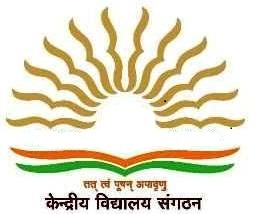 KENDRIYA VIDYALAYASAINIK VIHAR,DELHI-34TELEPHONE: 27025480FAX: 2702297901Description of workRate Contract for running of School Canteen  during contract period 02Specifications of the itemsAs mentioned along with list of items 03OwnerKV Sainik Vihar04Earnest Money DepositRs.10,000/- by DD/Banker Cheque favouring  “VVN Account KV Sainik Vihar” payable at New Delhi.05Time of Completion15 days from the date of placing the supply order.06Performance Security DepositRs. 25,000/- ( Rs twenty five thousand only)  which will be refunded after 3 months of contract period07Schedule of submissionUp to 1200 hrs. on 26.08.2019 at KV Sainik Vihar Delhi08Date & time of opening QuotationAt 2:00 P.M. on 26.08.201909Account Number and IFSC Code for the purpose of NEFT/RTGSBank Name- Union Bank Of IndiaBeneficiary Account Name- VVN ACCOUNT KENDRIYA VIDYALAYA SAINIK VIHAR (1st Shift) NEW DELHI.Account Number-697402050000010IFSC Code-UBIN0569747Signature of the Bidder with Stamp…………………………Annexure- AKENDRIYA VIDYALAYA SAINIK VIHAR  NEW DELHI-34Annexure- AKENDRIYA VIDYALAYA SAINIK VIHAR  NEW DELHI-34Annexure- AKENDRIYA VIDYALAYA SAINIK VIHAR  NEW DELHI-34Annexure- AKENDRIYA VIDYALAYA SAINIK VIHAR  NEW DELHI-34LIST OF    CANTEEN ITEM  LIST OF    CANTEEN ITEM  LIST OF    CANTEEN ITEM  LIST OF    CANTEEN ITEM  S.NBrief description of ItemsQtyMax. Rate chargeable 1Hot TeaOne cup (125 ML) 82Hot CoffeeOne cup (125 ML) 103Hot Tea (Dip)One cup (125 ML) 104Hot Coffee (Dip)One cup (125 ML) 125Hot teaHigh quality 106Hot coffeeHigh quality 127Samosa/Aloo BondaPatato with peas 88Bread PakoraPatato with peas 109Paneer Pakora30 gram  1010Mix Pakora50 gram, 100 gram 8, 1511KachoriWithout sabzi 1012KachoriWith  sabzi 1513Omlette (one egg)With two slice 1014Omlette (two egg)With four slice 2015Gulab Zamun50 gram 1016Balu Shahi50 gram   1017Besan Ladoo50 gram 1018Burfi35 gram 1019Spunge Rasoogulla50 gram 1520Sambar Vada,,  Single piece with sambar Single Piece 2021Sambar Vada,,  Two  piece with sambarTwo Piece 4022Idli Single Piece 2023IdliTwo Piece 4024Masala Dosa with sambar and chutneyone   7025Plain Dosa with sambarone 5026Ordinary Lunch4 Roti, Rice, One vegetable, Dal, Slad, 7027Special Lunch4 Roti, Pulao, Paneer vegetable, Dal, Slad, Pappad, sweet 10028Rice with Dal/Vegetable one placeHalf plate 4529Rice with Dal/Vegetable one placeFull plate 8030Vegetable/DalHalf plate 2031Paneer VegetableHalf plate 2532Rotiper piece  333Vegetable PulaoHalf plate, Full Plate 25, 4034Biscuit/Cold drink/etc.Not more than MRP. M.R.PMENU FOR LUNCH/DINNER/BREAKFAST FOR  Sports participants COURSE/SEMINARMENU FOR LUNCH/DINNER/BREAKFAST FOR  Sports participants COURSE/SEMINARMENU FOR LUNCH/DINNER/BREAKFAST FOR  Sports participants COURSE/SEMINAR35Breakfast ( 200 ml Milk, 04Pcs Bread with butter and 04 pcs Bread with Jam or 06 to 08 pcs of idli, Sambar, Chatni or 04 pcs  Aloo parantha, 02 pcs of banana or 01pcs of apple and 02 eggs.Per head7036Lunch ( Chapati, Rice,Sweet, any Dal or Rajma or Chana,Seasonal mixed vegetable, paneer for vegetarians,salad papad, Pickles and chicken/fish for non-vegetarians.Per head11037Evening Snacks( Juice-200 Ml with snacks (i.e. sandwich/samosa/bread pakora/paneer pakora etc)Per head4038Dinner ( Chapati, Rice,Sweet/any Dal or Rajma or chana,seasonal mixed vegetable, paneer for vegetarians, salad papd, pickels and chicken/fish for non-vegetarians. Per head11039Night (Bed-time):- Milk  200 ml.200ml10MENU FOR LUNCH/DINNER/BREAKFAST FOR IN-SERVICE COURSE/SEMINARMENU FOR LUNCH/DINNER/BREAKFAST FOR IN-SERVICE COURSE/SEMINAR40High Tea-Sandwich,Dhokla,Poha/Idli/Upma  and SweetPer head7041Lunch ( Puloa/Rice,Dal,  01  Vegetable , 01 Paneer vegetable,04 Chapati, Raita, Salad)Per head10042Tea with snacksPer head3043Bedding full set for summer  (Gadda/pillow/2 bed sheetEach per day6044Bedding full set for winter (Gadda/pillow/bed sheet/Rajai/ blanket)Each per day6045Electric Charges  Per MonthAs per meter readingSubject to min of Rs800/-p.m.NOTE : 1.:-IT WILL BE CONTRACTOR RESPONSIBILTY TO BRING ALL UTENSILS , MISC CANTEEN ITEMS AND CONSUMABLES   NECESSARY FOR PERFORMANCE OF CONTRACT.2. SCHOOL WILL BE  RESPONSIBLE FOR PROVIDING ONLY SPACE FOR CANTEEN .3. ITEMS TO BE USED WILL BE FRESH AND BEST     QUALITY AS PER NORMAL STANADARDS.BID FOR CANTEEN IN TERMS OF RENTAL PAYABLE PER MONTHSIGNATURE OF BIDDER Note:The Tenderers are required to fill the column no. 3. The comparative will be evaluated on the basis of Maximum Canteen Rental per month .Note:The Tenderers are required to fill the column no. 3. The comparative will be evaluated on the basis of Maximum Canteen Rental per month .Note:The Tenderers are required to fill the column no. 3. The comparative will be evaluated on the basis of Maximum Canteen Rental per month .Note:The Tenderers are required to fill the column no. 3. The comparative will be evaluated on the basis of Maximum Canteen Rental per month .